ИЗБИРАТЕЛЬНАЯ КОМИССИЯ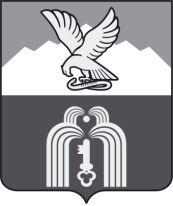 Мунициипального образованияГОРОДА-КУРОРТА ПЯТИГОРСКАП О С Т А Н О В Л Е Н И Е13 июля 2016 г.                                                                                             № 19/85г. ПятигорскО форме сведений о выявленных фактах недостоверности сведений, представленных кандидатами, избирательными объединениями, зарегистрировавшими списки кандидатов в депутаты Думы города Пятигорска пятого созыва для направления в средства массовой информации и размещения участковой избирательной комиссией на информационном стенде в помещении для голосования либо непосредственно перед указанным помещениемВ соответствии с пунктом 8 статьи 33 Федерального закона «Об основных гарантиях избирательных прав и права на участие в референдуме граждан Российской Федерации»,Избирательная комиссия муниципального образования города-курорта Пятигорска  ПОСТАНОВЛЯЕТ:Утвердить форму сведений о выявленных фактах недостоверности сведений, представленных кандидатами, избирательными объединениями, зарегистрировавшими списки кандидатов в депутаты Думы города Пятигорска пятого созыва для направления в средства массовой информации и размещения участковой избирательной комиссией на информационном стенде в помещении для голосования либо непосредственно перед указанным помещением (прилагается).2. Настоящее постановление вступает в силу со дня его подписания.Председатель                    							 А.В. Пышко                                                          Секретарь										 Е.Г. МягкихУТВЕРЖДЕНАпостановлением избирательной комиссии муниципального образования города-курорта Пятигорскаот 14 июля 2014 года № 5/24СВЕДЕНИЯо выявленных фактах недостоверности сведений,представленных кандидатами, избирательными объединениями, зарегистрировавшими списки кандидатов в депутаты Думы города Пятигорска пятого созыва для направления в средства массовой информации и размещения участковой избирательной комиссией на информационном стенде в помещении для голосования либо непосредственно перед указанным помещением* Сведения приводятся только в случае их наличия. При их отсутствии соответствующие пустые графы не приводятся.   №  п/пФамилия, имя, отчество Представлено
кандидатомРезультаты проверкиОрганизация, предоставившая сведенияСведения о судимости кандидата, о дате снятия или погашении судимости Сведения о судимости кандидата, о дате снятия или погашении судимости Сведения о судимости кандидата, о дате снятия или погашении судимости Сведения о судимости кандидата, о дате снятия или погашении судимости Сведения о судимости кандидата, о дате снятия или погашении судимости Сведения о привлечении к административной ответственности по ст.ст. 20.3 и 20.29 Кодекса Российской Федерации об административных правонарушенияхСведения о привлечении к административной ответственности по ст.ст. 20.3 и 20.29 Кодекса Российской Федерации об административных правонарушенияхСведения о привлечении к административной ответственности по ст.ст. 20.3 и 20.29 Кодекса Российской Федерации об административных правонарушенияхСведения о привлечении к административной ответственности по ст.ст. 20.3 и 20.29 Кодекса Российской Федерации об административных правонарушенияхСведения о привлечении к административной ответственности по ст.ст. 20.3 и 20.29 Кодекса Российской Федерации об административных правонарушенияхСведения о гражданствеСведения о гражданствеСведения о гражданствеСведения о гражданствеСведения о гражданствеСведения об образованииСведения об образованииСведения об образованииСведения об образованииСведения об образованииСведения об адресе места жительстваСведения об адресе места жительстваСведения об адресе места жительстваСведения об адресе места жительстваСведения об адресе места жительстваСведения о месте работы или службы, занимаемой должностиСведения о месте работы или службы, занимаемой должностиСведения о месте работы или службы, занимаемой должностиСведения о месте работы или службы, занимаемой должностиСведения о месте работы или службы, занимаемой должностиСведения о наименовании представительного органа, в котором кандидат является депутатом на непостоянной основеСведения о наименовании представительного органа, в котором кандидат является депутатом на непостоянной основеСведения о наименовании представительного органа, в котором кандидат является депутатом на непостоянной основеСведения о наименовании представительного органа, в котором кандидат является депутатом на непостоянной основеСведения о наименовании представительного органа, в котором кандидат является депутатом на непостоянной основеСведения о размере и об источниках доходов, имуществе, принадлежащем кандидату на праве собственности, о вкладах в банках, ценных бумагахСведения о размере и об источниках доходов, имуществе, принадлежащем кандидату на праве собственности, о вкладах в банках, ценных бумагахСведения о размере и об источниках доходов, имуществе, принадлежащем кандидату на праве собственности, о вкладах в банках, ценных бумагахСведения о размере и об источниках доходов, имуществе, принадлежащем кандидату на праве собственности, о вкладах в банках, ценных бумагахСведения о размере и об источниках доходов, имуществе, принадлежащем кандидату на праве собственности, о вкладах в банках, ценных бумагах